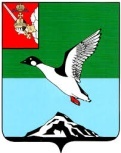 ЧЕРЕПОВЕЦКИЙ МУНИЦИПАЛЬНЫЙ РАЙОН ВОЛОГОДСКОЙ ОБЛАСТИКОНТРОЛЬНО-СЧЕТНЫЙ КОМИТЕТПервомайская ул., д.58, г.Череповец, Вологодская область, 162605 тел. (8202)  24-97-46,  факс (8202) 24-97-46,e-mail: kchk_chmr@cherra.ru «25» марта 2022 г.                                                     г. ЧереповецЗАКЛЮЧЕНИЕ № 16По результатам  экспертно-аналитического мероприятия   на проект решения Совета сельского поселения Мяксинское «О внесении изменений в решение Совета   муниципального образования Мяксинское от 16.12.2021 № 182 «О бюджете муниципального образования Мяксинское на 2022 год и плановый период 2023 и 2024 годов».Экспертно-аналитическое мероприятие проведено на основании  п. 1.5 плана работы контрольно-счетного комитета Череповецкого муниципального района (далее - КСК) на 2022 год, статьи 157 Бюджетного кодекса Российской Федерации, ст. 9 Федерального закона от 07.02.2011  № 6-ФЗ «Об общих принципах организации и деятельности контрольно-счетных органов субъектов Российской Федерации и муниципальных образований», п. 8.1 статьи 8 Положения о контрольно-счетном комитете Череповецкого муниципального района, утвержденного решением Муниципального  Собрания  района от 09.12.2021 № 252.         Проект решения Совета сельского поселения Мяксинское  «О внесении изменений в решение Совета   муниципального образования Мяксинское от 16.12.2021 № 182 «О бюджете муниципального образования Мяксинское на 2022 год и плановый период 2023 и 2024 годов» (далее – Проект) представлен Советом поселения 23.03.2022 года. Экспертиза Проекта проведена в соответствии с положением о бюджетном процессе в  муниципальном образовании Мяксинское, утвержденным  решением Совета   муниципального образования Мяксинское  от 04.09.2020 года № 127.          В результате внесения изменений  основные характеристики  бюджета в 2022 году составят:   доходы  бюджета  45 526,5 тыс. рублей (без изменений), расходы 45 526,5 тыс. рублей (увеличение на 132,1 тыс. руб.),  дефицит бюджета 154,6  тыс. рублей (увеличение на  132,1 тыс. руб. за счет остатков средств на счетах по учету средств бюджета на 01.01.2022 года).Проектом  предлагается  внести изменения в 5 приложений, изложив их в новой редакции.        Изменения в распределении бюджетных ассигнований в 2022 году по разделам изложены в следующей таблице.                                                                                              Таблица № 1 (тыс. руб.)                                                                                        В 2022 году проектом предлагается увеличение бюджетных ассигнований на 132,1 тыс. рублей, в том числе, за счет увеличения:-  на 85,2 тыс. руб. по разделу «Общегосударственные вопросы» на обслуживание программы ViPNet Client  на сумму 2,2 тыс. рублей, на приобретение ГСМ, ОСАГО, медицинский осмотр водителя в сумме 83,0 тыс. рублей.-  на 46,9 тыс. руб. по разделу «Культура, кинематография»: на штрафные санкции в сфере  закупок в сумме 7,3 тыс. рублей, на уборку территории и проведение дискотек в сумме 39,6 тыс. рублей.В результате анализа распределения бюджетных ассигнований бюджета по целевым статьям (муниципальным  программам и непрограммным направлениям) видам расходов классификации расходов бюджета поселения на 2022 год установлено, что предполагаемый Проект влечет за собой изменения объемов финансирования по 1 из 6 муниципальных программ, подлежащих реализации в 2022 году  (таблица 2).                                                                                               Таблица № 2 (тыс. руб.)                                                                                        Таким образом,  бюджетные ассигнования на реализацию мероприятий муниципальных программ увеличатся на 46,9 тыс. рублей,  непрограммные расходы увеличатся на 85,2 тыс. рублей.Вывод: Проект решения  Совета сельского поселения Мяксинское «О внесении изменений в решение Совета   муниципального образования Мяксинское от 16.12.2021 № 182 «О бюджете муниципального образования Мяксинское на 2022 год и плановый период 2023 и 2024 годов» соответствует требованиям  бюджетного законодательства.Председатель комитета                                                             Н.Г.ВасильеваИнспектор                                                                                  Е.Л. СтепановаНаименование разделов (подразделов)Решение от 16.12.2021 № 182Проект решения на 23.03.2022Изменения Общегосударственные вопросы5 172,85 258,0+ 85,2Национальная оборона107,1107,10,0Национальная безопасность и правоохранительная деятельность40,040,00,0Национальная экономика2 500,42 500,40,0Жилищно-коммунальное хозяйство4 172,04 172,00,0 Культура, кинематография7 984,28 031,1+ 46,9Социальная политика550,0550,00,0Физическая культура и спорт25 022,525 022,50,0Итого расходов45 549,045 681,1132,1Наименование муниципальной программыСумма расходов по муниципальным программамСумма расходов по муниципальным программамСумма расходов по муниципальным программамНаименование муниципальной программыРешение от 16.12.2021 № 182Проект решения на 23.03.2022Изменения Благоустройство территории муниципального образования Мяксинское на  2014-2024 годы4 071,74 071,70,0Развитие физической культуры и спорта на территории муниципального образования Мяксинское на 2014-2024 годы25 022,525 022,50,0Сохранение и развитие культурного потенциала муниципального образования Мяксинское на  2016-2024 годы7 984,28 031,1+ 46,9Обеспечение пожарной безопасности   на территории муниципального образования Мяксинское на  2016-2024 годы40,040,00,0Социальная поддержка граждан в муниципальном образовании Мяксинское на  2018-2024 годы550,0550,00,0Формирование современной городской среды на территории муниципального образования Мяксинское на 2020-2024 годы100,3100,30,0Итого расходов37 768,737 815,6+ 46,9